OBJEDNÁVKADodavatel:Odběratel:Název: ADORN s.r.o.Název: Sportovní zařízení města Příbramp. o.Sídlo: Příbram I., Obecnická 285, 26101Legionářů 378, 261 01 Příbram VIISídlo:IČ: 2745364271217975, DIČ: CZ71217975IČ:za SZM objednává: Mgr. Jan Slabana středisko: Zimní stadion12) Specifikace zboží/služby:) Termín a místo dodání:-Havarijní výměna výloh včetně dveříprodejny sportovního vybavení (píValčíková).(dle nabídky N24-0240)-6/7 2024, Příbram – Zimní stadion(prodejna sportovních potřeb pí.Valčíková)3) Cena-179.593,-Kč bez DPH4) Místo a datum splatnosti ceny, způsob fakturace--Příbram, záloha 50% před zahájenímvýroby, 7-denní FAPříbram, doplatek 50% po realizaci,7-denní FAV Příbrami dne 12.04.2024Digitálněpodepsal Mgr. JanSlabaMgr. JanSlaba……………………………..odběratelDatum: 2024.04.1213:28:59 +02'00'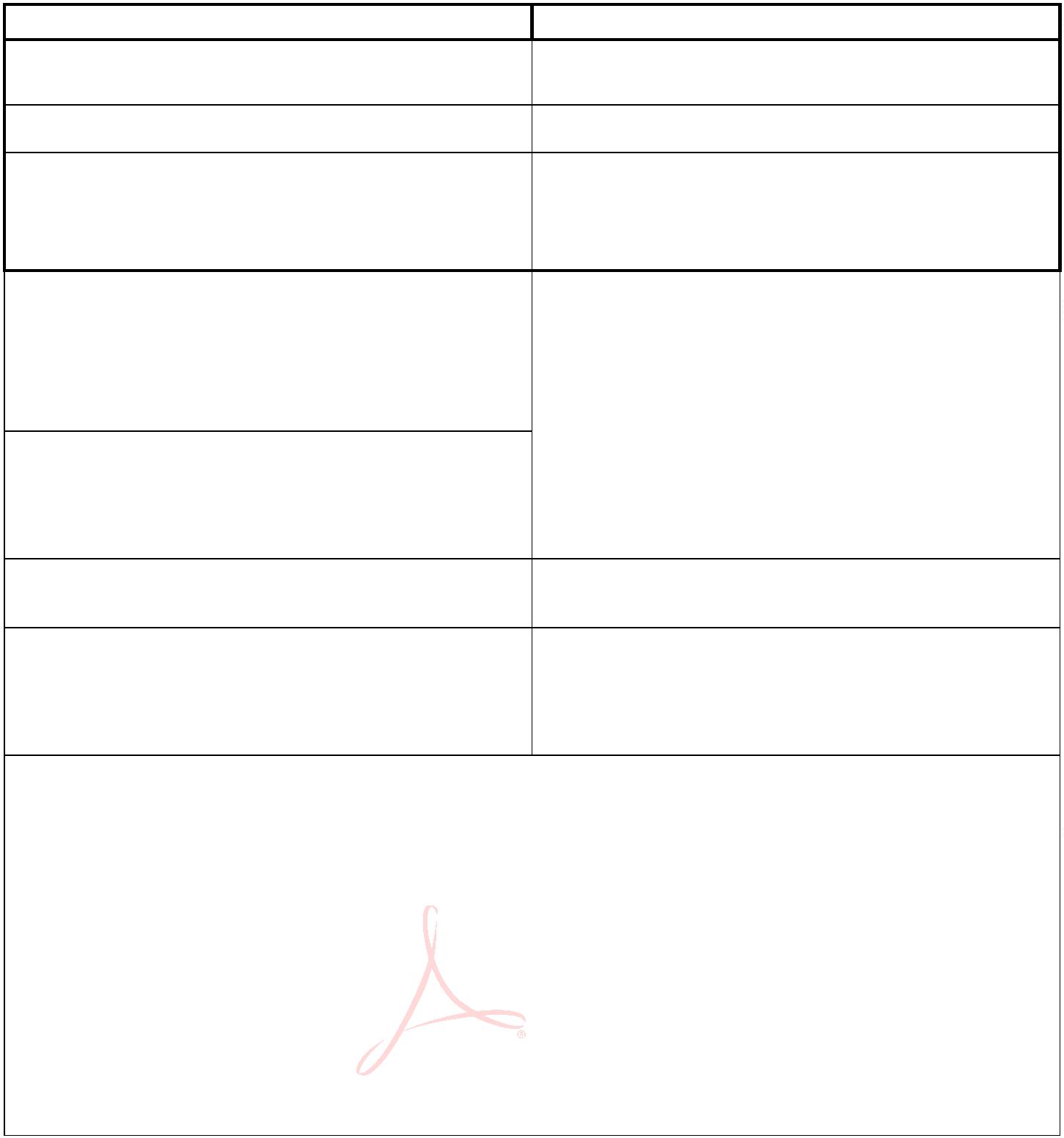 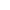 